                                             S p r á v a
o výsledkoch a podmienkach pedagogicko-psychologickej činnosti Centra pedagogicko-psychologického poradenstva a prevencie,
Drieňová 36, 821 02 Bratislavaza školský rok 2018/19Predkladá:Mgr. Martin Benkovičriaditeľ  CPPPaP 					Prerokované na pracovnej porade                                                      zamestnancov CPPPaP					dňa ...............................					Vyjadrenie pracovníkov CPPPaP:					Pracovníci CPPPaP odporúčajú 					zriaďovateľovi:Okresnému úradu Bratislava – odbor školstva, Tomášikova 46, Bratislava					s ch v á l i ť					Správu o výsledkoch a podmienkach					pedagogicko-psychologickej činnosti					CPPPaP, Drieňová 36, Bratislava II					za školský rok 2018/2019.					Stanovisko zriaďovateľa:Okresný úrad Bratislava – odbor školstva, Tomášikova 46, Bratislava					s ch v a ľ u j e					Správu o výsledkoch a podmienkach					pedagogicko-psychologickej činnosti					CPPPaP, Drieňová 36, Bratislava II					za školský rok 2018/2019.					...............................................................						                           za zriaďovateľaVýchodiská a podklady:Správa je vypracovaná v zmysle:Vyhlášky Ministerstva školstva SR č.9/2006 Z. z. zo 16.12.2005 o štruktúre a obsahu správ o výchovno-vzdelávacej činnosti, jej výsledkoch a podmienkach škôl a školských zariadení. Metodické usmernenie MŠ SR č. 10/2006-R k Vyhláške MŠ SR č. 9/2006 Z. z. Výstupy z elektronickej evidencie klientov, činnosti a podujatí z EvuPP verzia 4.4. Plán práce jednotlivých oddelení CPPPaP Drieňová 36, Bratislava, na školský rok 2018/2019. Správy o činnosti a vyhodnotenia plnenia plánov práce jednotlivých oddelení CPPPaP. Individuálne mesačné výkazy zamestnancov CPPPaP.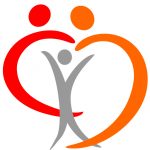                                                S p r á v a
o výsledkoch a podmienkach pedagogicko-psychologickej činnosti
Centra pedagogicko-psychologického poradenstva a prevencie
Drieňová 36, 821 02 Bratislavaza školský rok 2018/2019Základné identifikačné údaje o CPPPaP: (§ 2 ods. 1 písm. a)Vedúci zamestnanci školského zariadenia CPPPaP:b) Údaje o počte klientov za školský rok 2018/2019 (§ 2 ods. 1 písm. b)V starostlivosti nášho zariadenia bolo: 36 predškolských zariadení, 21 základných škôl, 28 stredných škôl.g) Údaje o  fyzickom počte zamestnancov a  plnení   kvalifikačného  predpokladu   zamestnancov školského zariadenia ku dňu koncoročnej kvalifikácie (§ 2 ods. 1 pís. g)Celkom za CPPPaP BA II k 31.08.2019:-  fyzický počet zamestnancov je 33 -  počet úväzkov je 30,05.Všetci odborní zamestnanci majú splnené kvalifikačné predpoklady. h)  Údaje o ďalšom vzdelávaní  zamestnancov školského zariadenia ( §2 ods.1 písm. h)	Odborní zamestnanci oddelenia poradenstva v osobnostnom, vzdelávacom a kariérovom vývine sa aj v školskom roku 2018/2019 vzdelávali krátkodobými a dlhodobými formami školenia a absolvovali viaceré semináre a výcviky, prevažne akreditované odbornými organizáciami a inštitútmi na Slovensku. Uvádzame najdôležitejšie zo vzdelávacích aktivít, na ktorých sa pracovníci oddelenia zúčastnili:Oddelenie psychologického poradenstva v osobnostnom, vzdelávacom a kariérovom vývine:Dlhodobé vzdelávanie:V školskom roku 2018/19 pokračovali 2 OZ v supervízii po ukončenom dlhodobom výcviku: 1 OZ realizovala Vzdelávanie v psychodynamickej psychoterapii, ktoré realizuje SIPP a 1 OZ vo vzdelávaní v Procesorientovanej psychológie, ktoré organizuje POPI.1 odborná zamestnankyňa ukončila výcvik vo Filiálnej terapii (ITH).Vzdelávacie aktivity absolvovali na vlastné náklady často v čase pracovného voľna. Kontinuálne vzdelávanie:1 OZ sa zúčastnili kontinuálneho vzdelávania „Krízová intervencia na školách“Vedúca oddelenia sa pravidelne zúčastňovala funkčného vzdelávania, ktoré organizuje MPC.Účasť na konferenciách, seminároch a workshopoch organizovaných inými odbornými inštitúciami:Metodička pre sekciu psychodiagnostiky sa pravidelne zúčastňovala stretnutí metodikov v CPPPaP BA I - celkove  3 razy, následne informovala pracovníčky na poradách oddelenia o obsahu stretnutí.Metodické vedenie školských psychológov:Metodické vedenie školských psychológov sa realizovalo formou skupinových stretnutí v zariadení CPPPaP BA II na Drieňovej 36 – po vzájomnej dohode. Stretnutia organizovali 2 OZ nášho zariadenia. Počas školského roka 2018/19 sa uskutočnilo 7 skupinových stretnutí pre školské psychologičky. Priemerný počet účastníčok bolo 6.Zo 7 stretnutí boli realizované 4 odborné semináre a 3 metodické stretnutia, na ktorých boli školské psychologičky informované o skúsenostiach s diagnostickými metódami a s prípadovými štúdiami.Školské psychologičky sa zúčastnili nasledovných seminárov:Metodické vedenie výchovných poradcov ZŠ:	Metodickým vedením výchovných poradcov základných škôl bola poverená 1 OZ z nášho oddelenia. Poskytovala konzultácie pre výchovných poradcov, informovala ich o zaujímavých podujatiach pre deviatakov.V priestoroch CPPPaP BA II zorganizovala 2 interné semináre pre výchovných poradcov, školské psychologičky a  pre zamestnancov nášho zariadenia na tému:Metodické vedenie pre výchovných poradcov SŠ:	Metodickým vedením výchovných poradcov stredných škôl okresu Bratislava II bola poverená 1 OZ. Metodička pre výchovných poradcov SŠ upozorňovala výchovných poradcov na aktuálne informácie v oblasti výchovného a kariérneho poradenstva mailovou poštou, participovala na akciách usporiadaných pre výchovných poradcov a iných špecialistov alebo expertov vo výchovnom poradenstve.Pre výchovných poradcov SŠ boli zrealizované 3 stretnutia:Účasť OZ oddelenia psychologického poradenstva v osobnostnom, vzdelávacom a kariérovom vývine na interných seminároch CPPPaP BA II :ODDELENIE  PSYCHOLOGICKÉHO  PORADENSTVA  V OSOBNOSTNOM, VZDELÁVACOM  A KARIÉROVOM  VÝVINE v školskom roku 2018/19 realizovalo nasledovné odborné aktivity:V oddelení začalo pracovať v uplynulom školskom roku 13 psychológov (spolu s riaditeľkou CPPPaP) spolu na 12,5 úväzkov. K októbru 2018 rozviazala pracovný pomer 1 OZ a jednej OZ sa zvýšil úväzok z 50 na 100%. Od januára 2019 požiadala 1 OZ znížiť úväzok na 80% a riaditeľka zariadenia rozviazala pracovný pomer. Ku koncu školského roka naše oddelenie pracovalo na 10,8 úväzkov.V starostlivosti odborných zamestnancov boli klienti z MŠ, ZŠ a SŠ prevažne druhého bratislavského okresu, ale aj klienti z iných lokalít alebo súkromných školských zariadení, ktorí prišli na žiadosť zákonných zástupcov. Komplexná psychologická diagnostika a poradenstvoOddelenie psychologického poradenstva v osobnostnom, vzdelávacom a kariérovom vývine poskytlo komplexnú psychologickú starostlivosť 1722 klientom. Metodicko-odborných činností so zákonnými zástupcami a inými odborníkmi bolo realizovaných v našom oddelení 4635.Najväčšie zastúpenie klientely v rámci problematiky sme zaznamenali u problémov v učení (690 klientov).Pomerne veľkú skupinu tvorí aj školská spôsobilosť (584) a profesijná orientácia (162). Stále zvyšujúci sa záujem je aj o identifikáciu všeobecného intelektového nadania u detí (118). Najviac vyšetrení sa zrealizovalo na žiadosť rodičov / zákonných zástupcov.Individuálna klientela v CPPPaP:Oddelenie psychologického poradenstva v osobnostnom, vzdelávacom a kariérovom vývine poskytuje individuálnu diagnostiku a psychologické poradenstvo rodičom, zákonným zástupcom a pedagógom pri problémoch:- detského vzdoru- v adaptácii na predškolské zariadenie- separačnej úzkosti- agresivity medzi rovesníkmi- šikany- sebapoškodzovania- v osobnostnom a emocionálnom vývine- v nerovnomernom kognitívnom vývine- v učení- v diagnostike a rediagnostike detí a žiakov so špeciálnymi výchovno-vzdelávacími        potrebami- v identifikácii všeobecného intelektového nadania- v oblasti výchovy ( striedavá starostlivosť, súrodenecká rivalita,...)- v posudzovaní školskej spôsobilosti v predškolskom období- v diagnostike a rediagnostike detí zo sociálne –znevýhodňujúceho prostredia- v profesijnom poradenstve žiakov ZŠ a SŠIndividuálna a skupinová práca v teréne:Pri komplexnej starostlivosti o klientov nášho zariadenia zamestnanci využívali okrem vlastných priestorov aj odbornú prácu v teréne (MŠ, ZŠ, SŠ).V materských školách zamestnanci vykonávali pozorovania detí v rovesníckej skupine po dohode s riaditeľkou MŠ, prípadne konzultovali ťažkosti detí s pedagógmi.Zamestnanci realizovali  prednášky pre rodičov a pedagógov v priestoroch MŠ vo večerných hodinách na témy :„Školská spôsobilosť“ (MŠ – Bancíkovej, Exnárova, Gemerská, Vincenta de Paul /Chlumeckého/, Kríková, Medzilaborecká, Miletičová, Podzáhradná, Stálicová, Šíravská, Šťastná a Tekovská)„Nadané deti“ – (MŠ Exnárova, Medzilaborecká, Miletičova a Tekovská)V základných a stredných školách počas práce v teréne zamestnanci oddelenia poradenstva konzultovali s pedagógmi škôl, so zákonnými zástupcami, pozorovali žiakov priamo na vyučovaní, realizovali v prípadoch ťažšej dostupnosti klientov do nášho zariadenia individuálnu alebo skupinovú diagnostiku či rediagnostiku. Skupinovú prácu s problematickou triedou realizovala naša zamestnankyňa na  ZŠ Borodáčova spolu 4 razy - 17 žiakov .Na základných školách podľa záujmu školy participovali zamestnanci CPPPaP BA II na zápisoch žiakov do 1. ročníka (ZŠ: Drieňová, Rajčianska, Žitavská).V našom okrese sa pravidelne otvárajú 0-té ročníky na 2 ZŠ (Žitavská a Biskupická) pre školsky nezrelé deti zo sociálne znevýhodňujúceho prostredia. Koncom školského roka 2 OZ realizujú kontrolné vyšetrenie žiakom 0-tého ročníka v súvislosti s posúdením školskej pripravenosti do 1. ročníka ZŠ.Špecifickú odbornú činnosť predstavuje kariérne poradenstvo pre žiakov ZŠ a SŠ. Poskytovanie poradenstva v systéme vzdelávania zohráva dôležitú úlohu pri rozhodovaní žiakov o ich ďalšej profesijnej orientácii. Kariérny vývin sa uskutočňuje v jednote so sociálnym, emocionálnym, osobnostným vývinom a záujmovou profiláciou jednotlivca, preto poradenská pomoc v tomto smere vyžaduje komplexný pohľad na žiakov ZŠ a študentov SŠ.U žiakov základných škôl ide o problém správnej voľby strednej školy, primerane zodpovedajúcej možnostiam žiakov. Obzvlášť dôležité profesijné poradenstvo je pre žiakov so ŠVVP.Na SŠ je poskytované poradenstvo študentom, ktorí sú neúspešní pri primárnej voľbe štúdia a potrebujú reorientáciu v tejto oblasti. Taktiež je zabezpečené poradenstvo študentom pri rozhodovaní o voľbe vysokoškolského štúdia. Skupinová alebo individuálna diagnostika a následné kariérne poradenstvo bolo realizované pre žiakov ZŠ a študentov SŠ počtom 162.Skupinová klientela v CPPPaP:Komplexné vyšetrenie školskej spôsobilosti sme tento rok zorganizovali v priestoroch CPPPaP. Realizácia prebiehala už od februára do júna skupinovou formou u detí, ktorých rodičia mali o diagnostiku záujem, alebo im bolo vyšetrenie dieťaťa  odporúčané učiteľkou v MŠ. Celkovo bolo realizovaných 208 odložení začiatku plnenia povinnej školskej dochádzky.Terapeutická činnosť:V našom oddelení poskytujeme aj individuálnu terapeutickú intervenciu klientom rôzneho veku. Z tohto dôvodu sme pokračovali v potrebe supervízie, ktorá bola v školskom roku 2018/19 naplnená zorganizovaním 6 supervíznych stretnutí s PhDr. Bátovskou jednou odbornou pracovníčkou oddelenia.	Osvetová, publikačná činnosť, médiá a projekty:1 OZ oddelenia viedla evidenciu a prírastky nových knižných titulov v odbornej knižnici.1 OZ sa zúčastnila reportáže pre Dobré noviny na tému: „Problémy súčasných detí“.Pracovníčky oddelenia sa pravidelne zapájali do online poradenstva.  Mestská časť Bratislava - Ružinov finančne podporila projekt: „Pomôžme deťom a žiakom so ŠVVP“, ktorý napísali pracovníčky nášho oddelenia spolu s oddelením špeciálno-pedagogického poradenstva v osobnostnom, vzdelávacom a kariérovom vývine. Grant sme získali  v hodnote 4995 eur. Spolupráca s OZ Labyrint:	V školskom roku 2018/19 bol v spolupráci s OZ Labyrint, ktoré sa venuje prevencii sexuálneho násilia na deťoch, realizovaný 1 projekt pozostávajúci z 3 workshopov pre každú triedu zúčastnenú na projekte a z besedy s rodičmi. Názov programu:- „Prevencia sexuálneho násilia na deťoch“ – ide o preventívny program, ktorý bol uskutočnený na 3 ZŠ (Železničná, Borodáčova a Biskupická) so žiakmi 3. a 4. ročníkov (spolu 118 žiakov). Okrem projektu, členky OZ Labyrint realizovali osvetovú činnosť pre žiakov II. stupňa ZŠ Biskupická /60 žiakov/ z príležitosti „19 dní aktivít prevencie proti násiliu na deťoch/ mladistvých“. Svetovým dňom prevencie proti násiliu je stanovený 19. november. Prevenčné a osvetové aktivity k tomuto dňu sa plánujú v čase 1-19. novembra.Pre dievčatá s mentálnym postihom bol vyžiadaný workshop „Prevencia sexuálneho násilia na dievčatách“- v priestoroch  SŠ Švabinského , ktorý absolvovalo  14 dievčat.Členky OZ Labyrint vykonávali aj poradenskú a konzultačnú činnosť k tejto problematike s pracovníčkami CPPPaP BA III.Stáže:V uplynulom školskom roku v našom zariadení realizoval stáž 1 praktikant.Zamestnankyne oddelenia sa mu odborne venovali a odovzdávali mu bezplatne svoje bohaté skúsenosti.  EvuPP, archív, administratíva:Okrem odborných činností, odborní zamestnanci evidovali činnosti s klientami do systému EvuPP. Napriek tomu, že nový evidenčný systém umožňuje evidovať klientov súbežne všetkými pracovníkmi, nepovažovali sme za korektné od zodpovednej agentúry oneskorené spustenie systému EvuPP. Veľkou pomocou pre OZ bola pomoc pri evidovaní kariet do systému EvuPP určenou pracovníčkou.Pracovníci taktiež zapisovali do elektronickej evidencie osobné spisy klientov do archívu.Odborné pracovníčky vypracovávajú zo psychologických vyšetrení klientov diagnostické správy,  vypĺňajú s klientom alebo jeho zákonným zástupcom iné administratívne tlačivá (informovaný súhlas) a taktiež vypracovávajú pravidelné mesačné výkazy práce.BOZP – všetky pracovníčky sa zúčastnili školenia k BOZP s Ing. Bojnanským.Prácu vo výbore  ZO OZ zastrešujú odborné pracovníčky z nášho oddelenia.Teambuilding:Pracovníčky oddelenia sa podieľali na organizovaní predvianočného posedenia kolektívu pracovníkov CPPPaP. Príjemná bola tiež teambuildingová aktivita v areáli Danubiany.Z príležitosti Medzinárodného dňa učiteľov bolo v školskom roku 2018/19 udelené Ocenenie Jána Amosa Komenského 1 odbornej zamestnankyni oddelenia psychologického poradenstva v osobnostnom, vzdelávacom a kariérnom vývine k životnému jubileu za dlhoročnú prácu v oblasti poradenstva.ODDELENIE ŠPECIÁLNO-PEDAGOGICKÉHO PORADENSTVA V OSOBNOSTNOM, VZDELÁVACOM A KARIÉROVOM VÝVINE.v školskom roku 2018/19 realizovalo nasledovné odborné aktivity:Dlhodobé vzdelávanie:V školskom roku 2018/2019Vzdelávanie v psychodynamickej psychoterapii - 1 OZ pokračoval v dlhodobom výcviku, ktorý zabezpečuje SIPPTerapia hrou - 1 OZ pokračoval vo výcviku, Košice, PhDr. Reichelová CSc.Adlerovská letná škola 1OZNáklady spojené so vzdelávaním, výcvikmi, vzdelávacími aktivitami si hradia odborní zamestnanci z vlastných finančných prostriedkov a absolvujú, navštevujú ich v čase pracovného voľna. Nakoľko výcviky boli akreditované odbornými inštitúciami ale neboli akceptované Ministerstvom školstva ako kontinuálne vzdelávanie, odborným zamestnancom neboli za ich absolvovanie udeľované kredity.Kontinuálne vzdelávanieRozvoj digitálnej gramotnosti pedagogických a odborných zamestnancov  - 3 OZMožnosti vizualizácie a jej implementácie do procesu učenia žiakov so špeciálnymi výchovno-vzdelávacími potrebami  - 3 OZMultimediálne a tabletové zariadenia  - 3 OZProfesionalizácia práce vedúceho pedagogického zamestnanca a odborného zamestnanca - funkčné vzdelávanie - vedúca špeciálno-pedagogického oddelenia pravidelne navštevovala vzdelávanie organizované  MPC – 1 OZŽiadosť o vykonanie 1. atestačnej skúšky – 1OZÚčasť na konferenciách, seminároch a workshopoch organizovaných inými odbornými inštitúciami:ROPRATEM – pomalé pracovné tempo a možnosti jeho rozvíjania – 1OZFONO2, FONO3 - súbor programov pre rečovú terapiu, informačný seminár a workshop - organizované MPC – 4OZSebapoškodzovanie u detí a adolescentov - 1OZMABEL – Paneurópska VŠ – Prof. PhDr. Mikulajová CSc. – 1OZTraumseminár – výklad snov v individuálnej psychoterapii, Prof. MUDr. Hašto PhD. – 1OZPoruchy príjmu potravy u detí a adolescentov – 4 OZAdaptačné vzdelávanieK 9/2018 bola do pracovného pomeru na pozíciu špeciálneho pedagóga prijatá absolventka PdF UK. Od 12/2018 bola zaradená do adaptačného vzdelávania. Pod vedením uvádzajúceho OZ realizovala diagnostickú a rediagnostickú činnosť, reedukačnú činnosť. V čase 9/2018 a 10/2018 v spolupráci s ostatnými OZ oddelenia absolvovala „náčuvy“, od 11/2018 vykonávala diagnostickú/rediagnostickú činnosť pod dohľadom OZ .  Zároveň pod dohľadom uvádzajúceho OZ uzatvárala záverečnou správou diagnostikovaných klientov, odovzdávala a konzultovala závery z vyšetrení so zákonným zástupcom, klientom. Poskytovala špeciálnopedagogické poradenstvo školským zariadeniam, školám, odborným a pedagogickým zamestnancom.Sekcia špeciálno-pedagogickej diagnostiky Metodička pre sekciu špeciálno-pedagogickej diagnostiky sa pravidelne zúčastňovala na stretnutiach v CPPPaP na témy: Čítanie s porozumením: uplatňované diagnostické metódy, štandardizované testy, reedukačné techniky a námety v praxi špeciálneho pedagóga – organizované v CPPPaP Malacky Techniky a námety na reedukáciu ŠPU dysklakúlie, so zameraním na  úsudkovú oblasť matematiky (slovné úlohy, aplikácia pracovného postupu, práca so zadaniami). Za aktívnej účasti PhDr. Márie Kumorovitzovej –organizované v CPPPaP BA VTroch metodických stretnutí sekcie špeciálnopedagogickej diagnostiky zameraných na tému sa zúčastňovali aj všetci odborní zamestnanci oddelenia špeciálnopedagogického poradenstva.Metodické vedenie školských špeciálnych pedagógov Metodickým vedením školských špeciálnych pedagógov bola v školskom roku 2018/2019 poverená 1 OZ. Počas celého školského roku informovala školských špeciálnych pedagógov o plánovaných stretnutiach a témach prostredníctvom mailovej pošty. Súčasne boli organizované skupinové stretnutia školských špeciálnych pedagógov zo ZŠ a SŠ priamo v CPPPaP BA II na vopred dohodnuté témy a s odborníkmi zabezpečenými prostredníctvom metodičky. Stretnutia sa týkali nasledujúcich tém:Dieťa s ADHD v škole. Seminár za aktívnej spolupráce a účasti Mgr. Mateja ŠtepituSmútenie – ako pomôcť rodine komunikovať pri strate blízkeho človeka. Plamienok n. o.Aplikácia špecifických predmetov TKC a RŠF v školskej praxi.Asistent učiteľa, odporúčania na asistenta učiteľa, zjednotenie zaraďovania detí a žiakov do kategórií podľa druhu zdravotného znevýhodnenia.Myšlienkové mapy. Účinný spôsob učenia, rozvíjania myslenia, využitie v praxi, praktické ukážky. Za aktívnej účasti Mgr. Brídzikovej Spolupráca školských špeciálnych pedagógov s CPPPaP BA IIVymedzenie úloh a kompetencií školského špeciálneho pedagógaPoskytovanie odborného poradenstva školským špeciálnym pedagógom v ohľade legislatívnych zmien, o aktualitách k žiakom so ŠVVPPoskytovanie odporúčaní ohľadom  odbornej literatúry, didaktických pomôcok, hier, reedukačných metód vhodných pre prácu so žiakom v školskom prostredíÚčasť OZ špeciálnopedagogického poradenstva v osobnostnom, vzdelávacom a kariérovom vývine na interných seminároch CPPPaP BA II:Dielčie oslabenie výkonu – Mgr. Eliášová 10OZDiagnostika ŠPU s využitím: Súbor testov na hodnotenie pravopisných schopností pre školskú a klinickú prax. Mikulajová, Caravolas – 7OZDyskalkúlia - diagnostika. 7OZDieťa s ADHD v škole. Mgr. Matej Štepita   20 OZSmútenie – ako pomôcť rodine komunikovať pri strate blízkeho človeka. Centrum smútkovej terapie – Plamienok n. o.  25 OZMyšlienkové mapy. Účinný spôsob učenia, rozvíjania myslenia, využitie v praxi, praktické ukážky. Mgr. Brídziková 18OZSkúšky čítania a pravopisu. Mikulajová – 7OZPoruchy príjmu potravy /Mgr. Palenčárová 5OZElektívny mutizmus – 5 OZRealizované prednášky, semináre pre učiteľov, odborných zamestnancov ZŠ, SŠ mimo priestorov CPPPaP BA II na témy:Metodika a tvorba IVVP.Spolupráca a servis odborníkov: špeciálno-pedagogický servisAplikácia špeciálnych vzdelávacích postupov.Oddelenie špeciálnopedagogického poradenstva v osobnostnom, vzdelávacom a kariérovom vývine v školskom roku 2018/2019 realizovalo nasledovné odborné aktivity:Špeciálnopedagogické oddelenie v CPPPaP BA II v školskom roku 2018/2019 tvorilo celkovo 7 odborných zamestnancov, špeciálnych pedagógov. Dve špeciálne pedagogičky boli zamestnané na ½ pracovný úväzok a 4 špeciálne pedagogičky na plný (celý) pracovný úväzok. Z celkového počtu OZ bola jedna OZ k 9//2018 prijatá a po uplynutí skúšobnej doby zaradená do adaptačného vzdelávania, nakoľko sa jednalo o absolventku PdF UK. K 31.7.2019 bol pracovný pomer 1OZ ukončený výpoveďou. K 31.8.2019 sme prijali do pracovného pomeru 1 absolventku PdF UK na voľné miesto (po výpovedi) špeciálneho pedagóga.Zabezpečenie starostlivosti o ZŠ a SŠ v územnej pôsobnosti CPPPaP BA IIV starostlivosti špeciálno-pedagogického oddelenia máme 21 ZŠ, 28 SŠ - Gymnáziá, OA, SOŠ, SUŠ, SPŠ, SZŠ v územnej pôsobnosti (mestská časť Bratislava – Vrakuňa, Ružinov, Podunajské Biskupice). Naše centrum navštevujú aj klienti iných mestských častí prichádzajúci na vlastnú žiadosť. Všetky ZŠ a SŠ v našej pôsobnosti sú prerozdelené medzi jednotlivých odborných zamestnancov v špeciálnopedagogickom oddelení tak, aby starostlivosť o tieto školy, a teda potenciálnych klientov bola realizovaná podľa možností efektívne a flexibilne.  Komplexná špeciálnopedagogická diagnostika a poradenstvoOddelenie špeciálnopedagogického poradenstva v osobnostnom, vzdelávacom a kariérovom vývine v školskom roku 2018/2019 poskytlo komplexnú špeciálnopedagogickú starostlivosť celkovo 789 klientom. Individuálnych aktivít s klientom, konzultácií so zákonnými zástupcami a metodických činností bolo realizovaných celkovo 1505. Diagnostikovaných klientov uzavretých záverečnou špeciálnopedagogickou správou bolo 685.Najväčšie zastúpenie klientely tvorili problémy v učení (690), zdravotné znevýhodnenie (177), nadanie – talent  (118), poruchy vo vývine reči (22). Vyšetrenia boli realizované v maximálnej miere na žiadosť zákonného zástupcu/rodiča alebo klienta.Špeciálnopedagogické oddelenie poskytovalo komplexnú individuálnu diagnostickú činnosť žiakom ZŠ a SŠ a špeciálnopedagogické poradenstvo rodičom, zákonným zástupcom, klientom, pedagogickým a odborným zamestnancom pri problémoch:vývinové problémy detí predškolského vekuvýkonové zlyhanie žiakov ZŠ a SŠ, výchovné problémy, narušenie študijnej motivácievývinové poruchy učeniašpecifické problémy nadaných žiakovzačleňovanie detí a žiakov so špecifickými výchovno-vzdelávacími potrebami – špeciálnopedagogická diagnostika a prognostikarediagnostika špecifických porúch učeniatechniky učenia, nedodržiavanie psycho-hygienických zásad štúdiametodická pomoc pri tvorbe individuálnych výchovno-vzdelávacích programov a plánovmetodické vedenie školských špeciálnych pedagógov a výchovných poradcovprednášková, osvetová činnosť na ZŠ školách v územnej pôsobnosti BA II.školská spôsobilosťIndividuálna práca:Z hľadiska riešenia problematiky odborní zamestnanci oddelenia špeciálnopedagogického poradenstva pracovali celkovo s klientmi formou individuálnej práce v zmysle diagnostiky, rediagnostiky a komplexnej reedukácie. Diagnostické, rediagnostické vyšetrenia boli vždy ukončené záverečnou písomnou  správou z diagnostického procesu. V školskom roku bolo napísaných celkovo 685 špeciálnopedagogických správ. Záverečné správy boli individuálne konzultované a odovzdané zákonnému zástupcovi/klientovi. Zároveň bolo poskytované individuálne poradenstvo pedagogickým aj odborným zamestnancom škôl.Komplexnú starostlivosť o žiakov so ŠVVP sme zabezpečili procesmi diagnostiky a prognostiky, navrhovaním odporúčaní a podkladov pre IVVP a realizáciou intervenčných postupov – terapiou, reedukáciou, kompenzáciou, korekciou, ako aj úzkou spoluprácou s rodičmi, s pedagogickými a odbornými zamestnancami škôl, ktorými boli predovšetkým školský špeciálny pedagóg a psychológ, výchovný poradca, asistent učiteľa a pod., prípadne inými odborníkmi napr. logopédmi, lekármi a pod.Oddelenie zabezpečovalo prevenciu a korekciu, komplexnú reedukačnú činnosť pre žiakov so špeciálnymi výchovno-vzdelávacími potrebami (ŠVVP) v oblasti zdravotného oslabenia, špecifických vývinových porúch učenia, porúch správania a nadaným žiakom ako aj žiakom s narušenou komunikačnou schopnosťou. V oddelení sme zároveň zabezpečovali prostredníctvom 1 OZ výkon komplexnej terapeuticko-výchovnej pomoci deťom a žiakom s poruchami vývinu alebo správania, s ohrozeným emocionálnym a sociálnym vývinom a deťom so sťaženými podmienkami v dôsledku ich zdravotného znevýhodnenia a ich zákonným zástupcom. V rámci vnútorných potrieb oddelenia boli realizované Konziliárne dni špeciálnopedagogického oddelenia, obsahom ktorých bola príprava, štúdium odborných materiálov, konzultácie odborných, legislatívnych materiálov, zákonov, konzultácie klientov – ťažšie prípady, možné postupy ďalšej práce, spolupráca s inými odborníkmi a iné. Prevenciu v oblasti porúch učenia a správania sme realizovali individuálne prostredníctvom práce s rizikovými jedincami prevažne u detí predškolského veku a žiakov mladšieho školského veku, kde sa vyskytli rizikové faktory v podobe predčasného narodenia, u detí s narušenou komunikačnou schopnosťou, s problémami v lateralizácii, s oslabenými čiastkovými funkciami a výkonmi, s prejavmi porúch správania a narušenia v sociálnej a emocionálnej oblasti, u žiakov so sociálne znevýhodneného prostredia  a pod.Diagnostika a korekcia bola zameraná prevažne na:deficity poznávacích a kognitívnych schopnostídeficity v jazykových schopnostiachdeficity v exekutívnych funkciách – v pozornosti, plánovaní a monitorovaní vlastnej aktivitypercepčno-motorické deficitydeficity v jemnej motorike  a koordináciiťažkosti s orientáciou v čase a priestorešpecifické a nešpecifické poruchy správaniaprofesijná orientácia detí so ŠVVP a zdravotným znevýhodnenímrodinná terapia a terapia detí s poruchami správaniaForma práce špeciálno-pedagogického oddelenia:špeciálno-pedagogická diagnostika a prognostikaporadenská a konzultačná činnosť reedukačné, kompenzačné a terapeutické postupyspracúvanie odborných vyjadrení a podkladov na IVVPodporúčania na asistenta učiteľa, k maturitnej skúške, k špecifickým predmetom Vzdelávacích programov (RŠF, TKC, ILI)depistážna činnosť (vyhľadávanie detí a žiakov s rizikovým vývinom v rámci ZŠ)metodická a školiaca činnosť (smerom k výchovným poradcom a školským špeciálnym pedagógom)informačná činnosť (možnosti štúdia na ZŠ, SŠ a VŠ pre žiakov so ŠVVP)zisťovanie situácie v triedach formou pozorovania pri výskyte problémov (vzťahy učiteľ-žiak v rámci vzdelávania a pod.)riešenie problémov detí so ŠVVP na ZŠ a SŠterapeutická činnosť zameraná na rodinnú terapiuprednášková činnosť.Organizácia práce oddelenia:Práca s klientom prebiehala v školskom roku 2018/2019 len individuálnou formou. Jednotlivé špeciálno-pedagogické vyšetrenia - diagnostiky, rediagnostiky boli realizované priamo v mieste pracoviska CPPPaP BA II. Na základných školách, ktoré žiaci navštevovali prebiehali len potrebné pozorovania v triedach, na vyučovacom procese (formou práce v teréne). Cieľom bolo pozorovanie a práca so žiakom v prirodzených podmienkach školského zariadenia. Súčasne boli poskytované odborné konzultácie, odborné špeciálnopedagogické poradenstvo školským špeciálnym pedagógom, školským psychológom, pedagogickým zamestnancom ohľadom lepšieho a efektívnejšieho aplikovania diagnostických záverov a záverečných odporúčaní pre prácu so žiakom do vzdelávacieho procesu. Stimulačný program – Múdra sova - pre deti predškolského veku bol v tomto školskom roku realizovaný len individuálnou formou. Z dôvodu vysokej potreby na diagnostickú a rediagnostickú činnosť, prebiehala reedukačná činnosť v menšej miere, boli zabezpečené pravidelne sa opakujúce reedukačné  stretnutia pre 80 žiakov v počte 259 reedukačných stretnutí.Osvetové a metodické aktivity oddelenia špeciálnopedagogického poradenstva:V priebehu školského roku 2018/2019 bolo prostredníctvom odborných zamestnancov realizovaných 4457 metodických aktivít. Stretnutia s rodičmi, výchovnými poradcami, so školskými psychológmi, školskými špeciálnymi pedagógmi, učiteľmi boli zamerané prevažne na témy  - poruchy učenia a správania, testovanie T5 a T9, voľba povolania u žiakov so ŠVVP, integrácia a IVVP, žiaci zo sociálne znevýhodneného prostredia, nadaní žiaci, tvorba metodických materiálov pre učiteľov žiakov so ŠVVP.Individuálne a frontálne boli prostredníctvom odborných zamestnancov oddelenia poskytované metodické konzultácie riaditeľom a učiteľom škôl k vyššie menovaným témam priamo na školách  a v CPPPaP BA II.Osvetová, publikačná činnosť, médiá a projekty:Oddelenie špeciálno-pedagogického poradenstva spolu s oddelením psychologického poradenstva v osobnostnom, vzdelávacom a kariérnom poradenstve začalo realizovať projekt „Pomôžme deťom a žiakom so ŠVVP“, ktorý finančne podporil Mestská časť Bratislava - Ružinov.EvuPP, archív, administratíva:Odborní zamestnanci sa okrem odbornej činnosti venovali aj evidovaniu činností s klientom do systému EvuPP. Nakoľko bola možnosť evidovania spustená až v 5/2019, evidovanie činností s klientom museli realizovať OZ za celý školský rok až v 6/2019 a počas letných prázdnin. Z tohto dôvodu a termínu odovzdania podkladov si mnohí boli nútení krátiť dovolenku počas letných prázdnin. Prínosom v porovnaní s predošlými rokmi bolo, že evidovanie mohol realizovať každý OZ zo svojho PC, nie ako v minulosti z jedného centrálneho.Jednotliví OZ súčasne evidovali osobné spisy klientov potrebné na odovzdanie a založenie do archívu.Odborní zamestnanci zároveň z každého špeciálnopedagogického vyšetrenia vypracúvajú záverečnú správu, pred vyšetrením vypĺňajú so zákonným zástupcom iné potrebné administratívne tlačiva ako napr. informovaný súhlas, dopĺňajú údaje. Pre školy vypĺňajú tlačivá potrebné k prideleniu asistenta učiteľa pre žiakov so ŠVVP, dodatky k špecifickým predmetom RŠF, TKC, ILI.Každý mesiac OZ vypracúvajú a odovzdávajú mesačné výkazy pracovnej činnosti a mesačné kalendáre klientov (evidencia prichádzajúcej klientely) z dôvodu špeciálnopedagogickej diagnostiky/rediagnostiky. ODDELENIE PORADENSTVA V OBLASTI SOCIÁLNEHO VÝVINU A PREVENCIEv školskom roku 2018/19 realizovalo nasledovné odborné aktivity:Činnosti oddelenia prevencie tradične prebiehali najmä skupinovou formou prevažne vo forme zážitkovo-výcvikových skupín a besied, okrem toho sme poskytovali individuálne poradenstvo a uskutočnili intenzívny týždenný program. Pracovníci oddelenia poskytovali aktivity a služby pre žiakov, ich rodiny a pedagógov zo základných a stredných škôl v našej pôsobnosti. V školskom roku 2018/2019 pracovali na oddelení prevencie štyria sociálni pedagógovia, jeden  špeciálny pedagóg a dvaja  psychológovia. V auguste 2019 do oddelenia prevencie nastúpil jeden psychológ.Celkový počet fyzických zamestnancov pracujúcich na oddelení prevencie je k 31.8.2019 osem osôb, počet úväzkov 8. Oddelenie prevencie v školskom roku 2018/2019 realizovalo nasledovné odborné aktivity:Práca s problémovými triedami na I., II. stupni základných a stredných školáchTematické besedy na školáchKlubové aktivity, komunity detí, akcie pre detiOdborné konzultácie s učiteľmiSpolupráca s koordinátormi prevencie„Zaži sám seba, Krok za krokom“- polouzavretá skupina„Vykroč s nami do sveta hier“- polouzavretá skupinaDiskusná skupina pre stredoškolákov Práca s individuálnymi klientmiOdborné praxe študentov VŠRealizácia projektovPrednášková a popularizačná činnosťĎalšie vzdelávanie zamestnancovV školskom roku 2018/19 prišlo ku zníženiu počtu v podstate všetkých uskutočňovaných aktivít. Úlohu zohralo viacero okolností. V druhej polovici školského roka sme mali nedostatok pracovníkov/čiek zo zdravotných a organizačných dôvodov. Situácia sa upravila až v máji 2019. Takisto sme zvýšili počet supervíznych a intervíznych stretnutí a vyhradili sme si viac času pre analýzu a reflexiu vzťahov v teame, a tiež sme sa venovali rozpracovaniu cieľov jednotlivých aktivít (Klubové aktivity, individuálna poradenská práca, práca s triedami). Vedúci oddelenia začal navštevovať funkčné vzdelávanie (2-krát mesačne od januára 2019). Pracovníčka oddelenia absolvuje dlhodobý výcvik. Práca s triedami na I., II. stupni ZŠ a stredných školách – Deň otvorených dverí Práca s triedami na I. stupni ZŠ – Deň otvorených dveríCieľom opakujúcich sa dvojhodinových stretnutí prebiehajúcich na škole je práca s triedami. S požiadavkou na prácu nás oslovovali triedny/a učiteľ/ka v spolupráci s koordinátorom/kou prevencie danej školy. Cieľom aktivít v triede bolo najmä zlepšenie  disciplinovanosti a rešpektovanie dohodnutých pravidiel v triede, riešenie vzťahov a konfliktov medzi deťmi navzájom  alebo eliminácia agresívneho správania. Využívali sme hry a aktivity zamerané na zlepšenie vzťahov a spolupráce, ale aj hry na uvoľnenie a zlepšenie koncentrácie. Súčasťou práce boli aj konzultácie s triednymi učiteľmi/kami, ktorí/é dostali odporúčania, ako ďalej s triedou pracovať. Počet stretnutí sa zvýšil a podarilo sa nám splniť zámer, aby súčasťou stretnutí boli častejšie aj triedni/e učitelia/ky (školský rok 2017/2018 - jedna účasť triedneho učiteľa, školský rok 2018/2019 - 13 účastí). V školskom roku 2018/2019 sme realizovali 47 stretnutí s 909 účasťami. Počet prvých stretnutí s triedou - 20, počet druhých stretnutí -12, počet tretích stretnutí - 5, počet štvrtých stretnutí - 6, počet piatych stretnutí - 3, počet šiestych stretnutí - 1.Práca s triedami na II. stupni ZŠ a stredných školách – Deň otvorených dveríCieľovou skupinou trojhodinových zážitkových aktivít v priestoroch oddelenia prevencie sú triedy, v ktorých učitelia/ky vnímajú ťažkosti učiť a spolupracovať so žiakmi/čkami a je potrebné zlepšiť vzťahy medzi žiakmi/čkami. Cieľom stretnutí je zistiť, ako situáciu vnímajú deti a motivovať ich k žiadanej zmene. Využívame najmä psychosociálne hry zamerané na podporu spolupráce, sebapoznávania, pracujeme so skupinovou dynamikou. Triedni učitelia dostali po stretnutí návrhy a odporúčania pre ďalšiu prácu s triedou. Uskutočnilo sa 115 stretnutí (2017/2018 - 139 stretnutí)  s  triedami (z toho 1. stretnutie 51 tried, 2. stretnutie 35 tried, 3. stretnutie 15 tried, 4. stretnutie 5 tried, 5. stretnutie 2 triedy, 6. stretnutie 1 trieda, 7. stretnutie 3 triedy a 8. stretnutie 2 triedy, 9. stretnutie 1 trieda) s 2289 návštevami žiakov, celkový počet hodín 289. Z toho 70 stretnutí sa uskutočnilo na II. stupni ZŠ a 45 stretnutí na SŠ. V našom zariadení sa uskutočnilo 65 stretnutí a na pôde škôl 50 stretnutí. V porovnaní s minulým školským rokom sme viac stretnutí uskutočnili v našom zariadení. Stredné školy skôr využívajú z našej ponuky primárnu prevenciu vo forme besied a majú problém poskytnúť nám priestor na stretnutia s triedami zameranými na riešenie konfliktov a vzťahov. Triedny/a učiteľ/ka bol/a prítomný/á na 23 stretnutiach. Percentuálne sa zvýšil počet stretnutí za účasti učiteľa/ky, čo bol aj náš zámer viac vtiahnuť do diania učiteľa/ku. Účasť na stretnutí im mohla pomôcť k lepšiemu pochopeniu správania a konania žiakov/čiek, viedla k ich priblíženiu. Našou snahou bolo pre učiteľov/ky modelovo prezentovať riešenie konfliktov na základe nenásilnej komunikácie. Účasť triedneho/nej učiteľa/ky na stretnutí s triedou sme odporúčali obzvlášť v prípade vzniku nových kolektívov (5. a 6. ročník ZŠ a 1. ročníky SŠ).V našej internej škále kategórií stretnutí najčastejšie riešenými témami celkovo v rámci stretnutí na ZŠ a SŠ  boli „živé deti“, poruchy pozornosti, nedisciplinovanosť (79 stretnutí), outsider v triede (41 stretnutí),  problémové správanie jednotlivca v triede  (29 stretnutí),  narušený vzťah učiteľ - žiak (28 stretnutí), nesformovaný kolektív (26 stretnutí) a žiadny vážnejší problém (25 stretnutí) .Tematické besedy na školáchTematické besedy pre žiakov základných škôl a žiakov stredných škôl sú aktivitami primárnej prevencie, ktorých cieľom je sprostredkovať pomocou zážitku a vzájomného dialógu prehodnotenie názorov a postojov žiakov a poskytnúť dôležité informácie. Niekedy vzniká požiadavka na okamžitú intervenciu (napr. spolužiak, ktorý berie drogy, skúsenosti s extrémistickými skupinami). Beseda slúži zároveň na informovanie žiakov o CPPPaP BA II ako o možnosti pomoci pri rôznych druhoch problémov (rodinné, osobnostné atď.). Školám ponúkame viacero tém besied, vychádzame tiež v ústrety špecifickým požiadavkám danej školy alebo triedy. Nastal celkový pokles besied (primárna prevencia), pretože sme v II. polroku školského roka prestali ponúkať tieto aktivity. Dôvod bol, že pre nás bola priorita nechať si časový a personálny priestor na krízové intervencie v triedach (väčšinou zameraných na šikanovanie alebo medziľudské vzťahy medzi žiakmi/čkami navzájom alebo medzi učiteľom/kou a žiakmi/čkami) a uskutočňovať zároveň pokračujúce (druhé, tretie) stretnutia v triedach, ktoré si to vyžadovali. V školskom roku 2018/2019 sa uskutočnilo 81 besied, v trvaní 160 hodín (2017/18 - 123 besied, v trvaní 238 vyučovacích hodín), ktorých sa zúčastnilo 1650 detí. Podobný počet uskutočnených  besied zostal iba pri téme „Ako si (ne)ublížiť na internete“ a  „Bezpečné používanie internetu, mobilných telefónov, riziká virtuálneho priestoru“. Zoznam tém besied realizovaných v tomto školskom roku uvádzame nižšie. Naďalej sme distribuovali žiakom dotazník spätnej väzby. Žiaci mali možnosť sa anonymne vyjadriť, ktorá téma v rámci besedy ich zaujala, či sa dozvedeli niečo nové a ako boli spokojní so spôsobom a štýlom vedenia besedy našimi zamestnancami. Spätné väzby od žiakov na našu prácu boli do veľkej miery veľmi pozitívne. Témy besied uskutočnených v školskom roku 2018/2019:extrémistické skupiny - Extrémizmus, xenofóbia a strach z inakosti vs. solidarita, empatia (4 stretnutia, 70 účastníkov),sexuálna prevencia - Partnerstvo a riziká sexuálneho života (7 stretnutí, 102 účastníkov),drogová prevencia - Prevencia látkových a nelátkových závislostí (9 stretnutí, 174 účastníkov),sekty a kulty - Riziká vplyvu ideologických spoločenstiev (9 stretnutí, 175 účastníkov),trestnoprávna zodpovednosť - Aspekty porušovania zákona v oblasti medziľudských vzťahov, drog a extrémizmu (8 stretnutí, 136 účastníkov),obchod s ľuďmi - Ako sa nestať obeťou obchodovania s ľuďmi (4 stretnutí, 84 účastníkov),kyberšikana - Ako si (ne)ublížiť na internete  (22 stretnutí, 505 účastníkov)mediálna výchova - Bezpečné používanie internetu, mobilných telefónov, riziká virtuálneho priestoru (9 stretnutí, 162 účastníkov),duševné zdravie na školách (2 stretnutí, 54 účastníkov).Klubové aktivity, komunity detí, akcie pre detiKlubové aktivity prebiehajú v utorok až piatok v popoludňajších hodinách  prevažne neštruktúrovanou formou. Deti voľne prichádzajú a sami rozhodujú o tom, ako budú tráviť čas. Klientelu klubu tvoria deti vo veku 6 -18 rokov z miestnych komunít, sú to najmä klienti z individuálneho poradenstva a deti, ktoré do klubu prichádzajú po návšteve CPPPaP BA  II v rámci našej práce s triedami, alebo po uskutočnení besedy na škole. Vďaka prijímajúcej atmosfére a jasne definovaným pravidlám majú možnosť zažiť úspech, prijatie a postupne korigovať nevhodné spôsoby správania. Pri nadviazaní osobného vzťahu sa deti na nás obracajú so svojimi každodennými problémami (škola, kamaráti, rodina). Deti majú v klube možnosť vybrať si z viacerých aktivít, ktoré hravou formou umožňujú rozvoj určitých zručností (pozornosť, pamäť, hrubá a jemná motorika, sebaovládanie, riešenie konfliktov, empatia atď.) alebo poskytujú zážitky dôležité pre rozvoj osobnosti (sebapoznanie, úspech, spolupráca, poskytnutie a prijatie pomoci atď.)Počas školského roku 2018/2019 sa uskutočnilo 1349 návštev detí (školský rok 2017/18 - 1958, školský rok 2016/17 - 1805). Klub bol otvorený 150 dní a priemerná návšteva na jedno popoludnie bola 9,5 (školský rok 2017/18 - 13,8 klientov). Celkovo v klube evidujeme 115 detí. Možnosti aktivít v klube:aktivity s prvkami arteterapie (práca s hlinou, maľovanie farbami na sklo, textil atď.)psychomotorické aktivity (futbal, volejbal, vybíjaná)muzikoterapia (klavír, gitara, perkusie, bubny)terapia hrou (psychosociálne hry, hry na rozvoj sebaovládania a pozornosti, spoločenské hry, logické hry)dramatoterapia (spoznávanie vlastných emócií, nacvičovanie scénok, natáčanie krátkych filmov).rôzne outdoorové aktivityV klube sa koná jedenkrát do týždňa spoločné stretnutie detí a pracovníkov CPPPaP BA II nazývané Komunita. Na Komunite sa môžu deti vyjadriť k dianiu v CPPPaP BA II a ovplyvniť ho vlastnými návrhmi, hlavnú časť tvoria psychosociálne aktivity, zamerané na rozvoj určitých zručností. V školskom roku 2018/2019 sa konalo 28 komunít, spolu 190 návštev detí (2017/2018 - 247 návštev). Priemer na jedno stretnutie je 6,8 detí.Okrem pravidelnej klubovej činnosti organizujeme pre deti rôzne akcie - výlety a aktivity mimo priestoru CPPPaP BA II alebo organizované nad rámec bežnej prevádzky. V tomto školskom roku sme organizovali 10 akcií, boli to napr. opekačky, vianočný večierok, návšteva Vianočných trhov, „Mestskú hru“, Zbierka Hodina deťom, návštevu kúpalísk a pod. Uskutočnilo sa 65 návštev akcií. V rámci Klubu prebiehal v spolupráci s Detským fondom SR s nízkoprahovým zariadením Mixklub, Mixáčik- Detský fond a Kaspian, projekt „Spájame sa a rastieme ďalej“ a projekt „Spoločne v pohybe a rytme“, podporený MŠVVaŠ SR, ktoré sú podrobne uvedené v kapitole č.11 „Realizácia projektov“. Odborné konzultácie s učiteľmiOdborné konzultácie pre učiteľov pri riešení problémov a situácií v ich triede poskytujeme najmä v rámci práce s  triedami na I. a II. stupni ZŠ a stredných školách, tematických besied a poradenskej činnosti na školách. Obsahom konzultácií bola spätná väzba o fungovaní tried a jednotlivých žiakov a návrh ďalších postupov pri práci na riešení problémov s danou triedou alebo žiakom. Zúčastnili sme sa dvoch rodičovských združení, na ktorých sme informovali rodičov o našej práci s triedou a diskutovali sme o ďalších navrhovaných postupoch Komunikovali sme často priamo s vedením školy a riešili spoločné postupy aj v spolupráci so školskými špeciálnymi pedagogičkami a školskými psychologičkami,  aj v súvislosti so sťažnosťami žiakov/čiek na správanie a postupy učiteľov/liek, kooperovali sme so školami pri organizovaní výchovných komisií a nastavovaní programu zmeny správania pre konkrétnych žiakov/čky. Spolupráca s koordinátormi prevencieV školskom roku 2018/2019 sa uskutočnili 6 stretnutí koordinátorov prevencie, tri pre koordinátorov základných a tri pre koordinátorov stredných škôl. Celkový počet účastníkov všetkých stretnutí bol 52. Na stretnutiach sme poskytli aktuálne informácie, riešili situácie na školách, dohodli intervencie na konkrétnych školách a zisťovali potreby a požiadavky zo strany škôl. K polroku a ku koncu školského roku nám koordinátori prevencie vyplnili dotazník, ktorý je spätnou väzbou na realizované aktivity oddelenia prevencie pre ich školu, spolu s podnetmi pre ďalšiu prácu. Celkové hodnotenia koordinátorov a ohlasy na našu prácu sú prevažne pozitívne, kritické ohlasy vnímame ako priestor pre zlepšenie našej práce. Okrem toho sme pre koordinátorov zrealizovali tri semináre zamerané na témy:„Poruchy príjmu potravy“ - Mgr. Zuzana Palenčárová Anabell Slovensko - 20 účastníkov„Ako pracovať s náročnými deťmi“- Mgr. Matej Štepita - 16 účastníkovPhDr. Mgr. Pavol Bryndzák, PhD., riaditeľ Diagnostického centra v Záhorskej Bystrici - 20 účastníkovSkupina „ Zaži sám seba, krok za krokom“Skupina pre deti na II. stupni ZŠ bola zameraná  najmä na deti s problémom vyjadrovať vlastné emócie, vychádzať prijateľne a nadväzovať plnohodnotné vzťahy so svojím okolím (rodičia, súrodenci, spolužiaci, učitelia), s nedostatkom empatie, slabšou schopnosťou rešpektovať druhých a vnímať ich potreby, často s tým súvisiacim zníženým sebavedomím. Veľmi dlhý čas trvalo, kým sa nám vytvorilo „jadro“ skupiny, dostatočný počet klientov pravidelne navštevujúcich skupinu (až január - február 2019), nedostatočný počet klientov navštevujúcich skupinu na jeseň 2019 odrádzal od účasti už prihlásených klientov. V porovnaní s minulým rokom skupinu navštevovali vekovo mladší klienti (prevažne 5. – 6. ročník ZŠ). O to viac sme riešili dodržiavanie pravidiel, potrebu sa predvádzať na úkor ostatných, „testovanie hraníc“- „čo si môžem dovoliť“ a vzájomné slovné ubližovanie a provokovanie. Oproti minulému školskému roku klienti nemali taký záujem a schopnosť diskutovať a zaoberať sa rôznymi pre nich dôležitými životnými témami (partnerské vzťahy, škola, vzťahy s rodičmi, rovesníkmi a pod.). Model z minulého roka, kedy si klienti do veľkej miery určovali program skupiny a čomu sa budú venovať, bol ťažko realizovateľný. Pri slobode rozhodovania klientov uprednostňovali väčšinou iba hravé aktivity (outdoorové hry, stolové aktivity, šport), a tak sme častejšie zasahovali do tvorby programu. Cieľom stretnutí naďalej zostalo podporiť sebavyjadrenie detí, sebavedomie a schopnosť sebareflexie v bezpečnom prostredí. V školskom roku 2018/2019 sa uskutočnilo 29 stretnutí s celkovým počtom účastí 117 (v školskom roku 2017/2018 - 30 stretnutí,  počet účastí 160). Stretnutia prebiehali v pondelok popoludní vo forme polootvorenej skupiny. V júni 2019 sa nám podarilo uskutočniť 6 individuálnych stretnutí za účasti rodičov navštevujúcich skupinu. Cieľom stretnutí s rodičmi bola spätná väzba rodiča, samotného klienta na účasť v skupine, vnímanie rodiča, či nastal nejaký progres klienta vo vzťahoch doma, v škole a pod. Dostali sme pozitívnu spätnú väzbu, väčšina klientov rada navštevovalo skupinu a prínosom bolo aj, že klienti nadviazali v rámci skupiny nové priateľstvá a kontakty, ktoré pretrvávali aj mimo skupinu. Skupina „Vykroč s nami do sveta hier“ Skupina prebiehala zážitkovou formou a bola zameraná na rozvoj osobnosti a sociálnych zručností pomocou prvkov arteterapie a muzikoterapie. Skupina bola určená pre deti vo veku 6 -10 rokov, najmä pre deti s problémovým správaním, sociálne málo zručné, so zníženým sebavedomím, prípadne so psychosomatickými ťažkosťami. Cieľom a zameraním skupiny bolo vytvoriť priestor, kde v bezpečnej atmosfére mohli deti zažiť prijatie a akceptáciu, naučili sa vyjadriť svoje emócie, ale aj s nimi pracovať, lepšie poznať seba aj iných ľudí, rozvíjať komunikačné zručnosti a uvedomiť si svoje hodnoty a preferencie. V školskom roku 2018/2019 sa zrealizovalo 26 stretnutí s celkovým počtom účastí 140 a 12 účastníkmi. Stretnutia prebiehali v utorok popoludní v čase od 15 tej do 16 tej hodiny. V porovnaní s minulým školským rokom 2017/2018 došlo k poklesu účasti o 40, čo bolo spôsobené najmä častou chorobnosťou tak detí zo skupiny, ako aj vedúcich skupiny. Podarilo sa nám uskutočniť dve stretnutia s rodičmi. Prvé sa zrealizovalo vo februári 2019 a druhé v mesiaci jún 2019. Stretnutia mali charakter skupinového poradenstva a prezentácie skupiny, kde rodičia dostali informácie, ako prebiehali naše skupiny, akým aktivitám sme sa venovali a zároveň riešili problémové úlohy v skupinách. Potom prezentovali riešenia a stratégie a vzájomne sa zdieľali. Po stretnutiach mohli rodičia využiť i možnosť individuálneho poradenstva, bola im poskytnutá spätná väzba na činnosť dieťaťa v skupine. Diskusná skupina pre stredoškolákovV školskom roku 2018/2019 sa nám podarilo otvoriť diskusnú skupinu pre stredoškolákov. Stretnutia prebiehali v piatok od 14.30 do 16.00. Skupina mala 9 účastníkov, celkovo sa uskutočnila 19 krát. Celkový počet účastí bol 100. Účastníci boli vo veku od 15 do 20 rokov, z rôznych stredných škôl aj mimo našej územnej pôsobnosti  Preberali sme rôzne témy, ktoré prinášali do skupiny sami účastníci: moje slabé a silné stránky, dôvera k ľuďom, sebapoškodzovanie, čas a časopriestor, sny, prvé lásky, fantázia, povery, hranice osobné a spoločenské, prečo práve ja, šťastie, vzťahy a prvý sex, škola a šikanovanie, moje hnevy a radosti.Práca s individuálnymi klientmiOddelenie prevencie poskytuje tri druhy služieb pri individuálnej práci s klientmi: psychologickú diagnostiku, individuálne, rodinné a skupinové poradenstvo  a rehabilitáciu (reedukáciu). Hlavnými dôvodmi príchodu klientov na individuálnu prácu na oddelenie prevencie sú osobnostné a psychické problémy a problémy v správaní. Okrem primárnych dôvodov sme sa u viacerých klientov venovali viacerým oblastiam. Odborné praxe študentov SŠ a VŠUskutočnila sa konzultácia k diplomovej práce na tému „extrémizmus“. Uskutočnili sa 2 prednášky pre 48 študentov Trnavskej univerzity, odbor sociálna pedagogika a vychovávateľstvo.Odbornú prax na oddelení prevencie absolvovalo v tomto školskom roku 11 študentov vysokých škôl (školský rok 2015/16 - 5 študentov). Študenti sa zúčastňovali jednotlivých foriem práce, mali priestor pre otázky a diskusiu. Podľa možností tiež aktívne vstupovali do aktivít. Tiež nás oslovili viacerí študenti s otázkami týkajúcimi sa ich absolventských a seminárnych prác. Realizácia projektovV spolupráci s Komunitnou nadáciou Bratislava sme zrealizovali projekt „Daruj knihu“ vďaka ktorému bolo zakúpených 35 kníh pre klientov Klubu. V spolupráci s Nadáciou pre deti Slovenska sme sa zúčastnili so 4 deťmi zbierky „Hodina deťom“.Projekt „Spájame sa a rastieme ďalej“Projekt „Spájame sa a rastieme ďalej“ bol finančne podporený Nadáciou pre deti Slovenska a bol realizovaný od júna 2018 do marca 2019. Projekt nadväzoval na projekt uskutočnený v roku 2017 a v prvej polovici 2018. Projektom sme sa snažili prepojiť deti troch na prvý pohľad rozdielnych komunít. Prostredníctvom vzájomných spoločných zážitkových aktivít sme vytvorili priestor spoznávania sa detí z nízkoprahových centier Mixklub a Mixáčik sídliacich v bratislavskej Vrakuni, v tzv. Pentagone (označované ako mestské geto), detí a mladých dospelých z nízkoprahového klubu Kaspian v Petržalke a detí navštevujúce naše zariadenie CPPPaP BA II, tzv. Klubové aktivity. Pri vzájomných návštevách Klubov sme sa spoločne hrali turnaj v stolnom tenise, v stolnom futbale, spoločné outdoorové aktivity, stolové hry, pripravili si vzájomné pohostenie, porozprávali sa a navštívili Jump-arenu.  Prostredníctvom projektu sme priniesli deťom možnosť formovať si vlastné názory a postoje bez predsudkov a diskriminácie na základe reálnej skúsenosti s konkrétnymi ľuďmi z iného sociálneho a kultúrneho priestoru. Zároveň deti mohli pátrať po rovnakostiach, ktoré ich môžu spájať. Pozitívnym zážitkom deti získali nové skúsenosti, že rôznorodosť nemusí prinášať len strach a obavy. Projekt vytvoril priestor pre spoluprácu, možnosť budovať si svoju sebaúctu, zažiť prijatie a prežívať radosť. Spoločná spolupráca a kontakt naďalej pokračovala a bude pokračovať aj mimo oficiálneho projektu. Podarilo sa nám uskutočniť v júli 2019 spoločnú opekačku na Partizánskej lúke a uskutočniť orientačnú mestskú hru v Starom meste Bratislavy.Projekt „Spoločne v pohybe a rytme“Hlavnou myšlienkou projektu bolo poskytnúť priestor a možnosť rozvoja životných zručností formou zážitkovej pedagogiky s využitím arteterapeutického a muzikoterapeutického prístupu pre deti a mladých dospelých zo sociálne  znevýhodneného prostredia často s rôznymi poruchami a diagnózami. Prostredníctvom týchto aktivít sme sa snažili v bezpečnom prostredí  zvýšiť  schopnosť klientov kooperovať a zapojiť sa do diania v skupine a v komunite, zlepšiť sebareflexiu a náhľad na vlastné prežívanie a správanie, zvýšiť si sebaúctu pomocou pozitívnych zážitkov a vlastných úspechov. Jeden z najefektívnejších spôsobov protidrogovej prevencie je poskytnúť klientom možnosť zmysluplne tráviť svoj voľný čas a mať dostatok podpory, bezpečia a priateľstva vo svojom okolí. Predpokladom bolo, že zlepšenie fungovania našich klientov „v našej komunite“ a v prirodzenom skupinovom prostredí  bude viesť k podpore a lepšej adaptácie aj v ich rodinnom, školskom a rovesníckom prostredí.Do projektu sa zapojilo 29 klientov vo veku od 6 do 20 rokov. V rámci projektu sme zrealizovali 4 výlety pre klientov nášho zariadenia (escape room, plaváreň, návšteva K2, návšteva Jump areny). Výlety sprostredkovali klientom pozitívne nielen pohybové zážitky, pri ktorých mali možnosť sa lepšie spoznať, nadviazať priateľstvá, trénovať spoluprácu a prekonávať svoje limity. V októbri 2018 sme zorganizovali spolu 2 cyklistické výlety. Výlety slúžili na bližšie a lepšie spoznanie vlastného okolia, tiež to bol nácvik pravidiel cestnej premávky. Uskutočnilo sa 13 skupinových stretnutí s použitím arteterapeutických a muzikoterapeutických techník a jeden muzikoterapeutický workshop pod vedením Mgr. Antona Gútha. Pozitívnym prekvapením bolo pre nás, že okrem pravidelných štruktúrovaných poradenských skupín s dopredu pripraveným programom, prebehlo 7 neformálnych skupinových stretnutí, na ktorých klienti spontánne hrali na hudobné nástroje. Pri oboch formách aktivít sa podarilo  naplniť predpokladané ciele a to podporiť vzájomnú spoluprácu, prenos zodpovednosti na klienta tým, že si sami organizovali svoj voľný čas v našom zariadení. Spoločné sedenia s muzikoterapeutickými aktivitami zlepšili pozornosť jednotlivých klientov a zo sledovania skupinovej dynamiky si myslíme, že sa zlepšila úroveň  vzájomného  vnímania sa a počúvania sa. Podarilo sa nám zorganizovať  spoločné stretnutie klientov a ich rodičov s vianočnou tematikou. Program obsahoval spoločné psycho-sociálne hry a aktivity, pri ktorých sa klienti s rodičmi mohli lepšie spoznať navzájom. Toto stretnutie splnilo svoj cieľ priblížiť naše spôsoby práce rodičom. V neposlednom rade  to bol spoločne zmysluplne strávený čas rodiča so svojím dieťaťom. Nadviazali sme spoluprácu s Oratkom na Trnávke  vedené Saleziánmi don Bosca. Pod ich vedením funguje nízkoprahové centrum pre mládež a deti. Do budúcnosti by sme chceli uskutočniť spoločné aktivity pre klientov. Časť klientov máme spoločných.Prednášková a popularizačná činnosťPrezentácia zariadenia na verejnosti:Člen rady školy viacerých škôl v našom obvode					1 OZ Televízia JOJ – téma „Šikanovanie, riešenie šikanovania v triede“			1 OZRádio Slovensko - téma: „Deti zo sídlisk“ 						1 OZ„Osobitosti komunikácie v špecifických sociálno-pedagogických situáciách sociálneho pedagóga v CPPPaP“- Trnavská univerzita 						1OZIná odborná činnosťÚčasť a spolupráca s odbornou expertnou skupinou v rámci projektu „Podpora ochrany detí pred násilím“									1 OZĎalšie vzdelávanie zamestnancovK poklesu skupinových poradenských aktivít (besedy, práca s triedou) dochádzalo okrem iného práve preto, že prišlo k navýšeniu intervíznych stretnutí na počet 8. Okrem štandardných porád oddelenia, na ktorých sme mali obmedzený čas venovať sa procesným stránkam našej práce, individuálnej prípadovej práci a vzájomným pracovným vzťahom, práve intervízne stretnutia poskytli priestor na diskusiu a zlepšenie našej práce.Vďaka uskutočneným projektom sa nám podarilo finančne zabezpečiť supervízne stretnutia pre zamestnancov/kyne oddelenia. Uskutočnilo sa 10 stretnutí. Je smutné, zarážajúce a nebezpečné, že v zariadení nášho typu poskytujúce odbornú poradenskú starostlivosť, nie je automaticky vyčlenená časť finančných prostriedkov na supervíznu činnosť a pokiaľ nezískame špeciálne finančné prostriedky z projektu, tak sa supervízne stretnutia neuskutočňujú alebo si ich zamestnanci/kyne hradia zo svojich osobných finančných prostriedkov.Dlhodobé (niekoľkoročné) vzdelávanie v psychoterapeutických výcvikochDlhodobý výcvik v psychodynamickej psychoterapii					1 OZÚčasť na seminároch a kurzochFunkčné vzdelávanie - MPC, Bratislava							1 OZ
Aktuálne problémy v sociálnej pedagogike a v oblasti profesie  sociálnych pedagógov na Slovensku - MPC Bratislava								2 OZSebapoškodzovanie a suicidálne  správanie   						3OZKonferencia „Duševné zdravie a wellbeing virtuálnej generácie“			1OZ Seminár na tému „Smútenie“ organizované CPPPaP BA II				1OZTéma: „Koučing a mentoring v školskom prostredí“ - proschool.sk			1OZÚčasť na odborných seminároch a stretnutiach metodickej sekcie sociálneho vývinu prevencie CPPPaP BA IITéma: „Prevencia, intervencia a riešenie šikanovanie“				2 OZTéma: „Chuť žiť“										3OZOdborný seminár v našom zariadení organizovaný pre OZ a koordinátorov prevencie„Poruchy príjmu potravy“- Mgr. Zuzana Palenčárová Anabell Slovensko		5 OZ„Ako pracovať s náročnými deťmi“- Mgr. Matej Štepita				3 OZ PhDr. Mgr. Pavol Bryndzák, PhD. riaditeľ DC v Záhorskej Bystrici 			5 OZCieľ, ktorý si školské zariadenie určilo v koncepčnom zámere rozvoja školského zariadenia na príslušný školský rok a vyhodnotenie jeho plnenia (§ 2 ods. 1     písm.n)ODDELENIE PSYCHOLOGICKÉHO PORADENSTVA V OSOBNOSTNOM, VZDELÁVACOM A KARIÉROVOM VÝVINE:	Dlhodobým cieľom práce odborným zamestnancov oddelenia je zabezpečiť kvalitné odborné služby klientele CPPPaP. Tento cieľ realizujeme zvyšovaním odbornej kvalifikácie zamestnancov prostredníctvom vzdelávania na interných odborných seminároch a vzdelávania zabezpečovaného individuálne na vlastné náklady a pravidelnou supervíziou.Ďalšie ciele:1. Cieľ: zabezpečiť komplexné vyšetrenie školskej spôsobilosti deťom v pôsobnosti druhého bratislavského okresu. Cieľ splnený: bolo realizovaných 584 vyšetrení z toho 208 odkladov začiatku plnenia povinnej školskej dochádzky.2.  Cieľ: poskytnúť komplexnú psychologickú starostlivosť žiakom s výchovno-vzdelávacími potrebami individuálnym vyšetrením v CPPPaP BA II. Používať psychodiagnostické prostriedky primerané veku. U detí a žiakov ZŠ Biskupická - možnosť poskytnúť vyšetrenie na škole. Žiakom z 0-tých ročníkov zabezpečiť rediagnostiku pred nástupom do 1.ročníka (rediagnostika 0-tého ročníka: ZŠ Žitavská – 8 žiakov, ZŠ Biskupická – 11 žiakov).Cieľ splnený.3. Cieľ: poskytnúť psychologickú diagnostiku intelektovo nadaným deťom a poradenstvo rodičom - s možnosťou zaradenia detí do škôl pre všeobecne intelektovo nadaných žiakov alebo s možnosťou individuálneho začlenia v bežnej triede. Bolo realizovaných 118 vyšetrení. V školskom roku 2018/19 naše oddelenie participovalo na projekte: „Pomôžme deťom a žiakom so ŠVVP“,  ktorý bol podporený MÚ Ružinov. Časť projektu je zameraná práve na deti a žiakov so všeobecným intelektovým nadaním.Cieľ splnený.4. Cieľ: psychologická diagnostika a kariérové poradenstvo v oblasti prípravy na povolanie bolo realizované u 162 žiakov ZŠ a SŠ.Cieľ splnený.5. Cieľ: metodicky viesť výchovných poradcov ZŠ a SŠ. Boli realizované 2 stretnutia s výchovnými poradkyňami základných škôl a 3 stretnutia s výchovnými poradkyňami stredných škôl. Cieľ splnený. 6. Cieľ: metodicky viesť školských psychológov.– školskí psychológovia boli pozvaní na 4 odborné semináre a zúčastnili sa 3 metodických stretnutí.Cieľ splnený.7. Cieľ: zlepšenie informovanosti rodičov prostredníctvom osvetovej činnosti. Cieľ splnený -  zabezpečenie online poradenstva ( 1 deň v týždni ) a prednáškovej činnosti pre rodičov  na rôzne vyžiadané témy.ODDELENIE ŠPECIÁLNO-PEDAGOGICKÉHO PORADENSTVA V OSOBNOSTNOM, VZDELÁVACOM A KARIÉROVOM VÝVINE:Cieľom oddelenia špeciálno-pedagogického poradenstva bolo vstupovať do týchto okruhov, situácií a problémov: vývinové problémy detí predškolského veku, školská spôsobilosť, výkonové zlyhania žiakov v ZŠ a SŠ, výchovné problémy, narušenie študijnej motivácie, nedodržanie psychohygienických zásad štúdia,  špecifické	problémy nadaných detí,	začleňovanie detí so špeciálnymi výchovno-vzdelávacími potrebami: špeciálno-pedagogická diagnostika, rediagnostika a prognostika, metodická pomoc pri tvorbe individuálnych výchovno-vzdelávacích programov a plánov sa nám podarilo naplniť.Cieľ zamerať sa na diagnostiku a korekciu na deficity v poznávacích a kognitívnych schopnostiach, deficity v jazykových schopnostiach, deficity v exekutívnych funkciách,  percepčno-motorických deficitoch,  v jemnej motorike a koordinácii, v ťažkostiach s orientáciou v čase a priestore, na hyperaktivitu, impulzivitu, oblasť psychosociálneho narušenia, profesijnej orientácie žiakov so ŠVVP sa nám podarilo naplniť.                Cieľ realizovať metodické stretnutia pre školských špeciálnych pedagógov a zamestnancov školských zariadení poverených starostlivosťou o deti so ŠVVP sme naplnili. Tematicky sme sa zamerali na deti so zdravotným znevýhodnením v oblasti porúch učenia a správania ako aj na nadané deti – možnosti reedukácie ťažkostí a oslabených čiastkových funkcií, rozvíjanie kreativity u nadaných detí, tvorbu individuálnych výchovno-vzdelávacích plánov, starostlivosť o detí s poruchami správania a iné.          Školám sme poskytovali metodické a školiace stretnutia tematického charakteru (poruchy učenia a správania), ktoré boli určené v prevažnej miere učiteľom škôl v mieste školy.          V oddelení sme plánovali naďalej poskytovať metodické a supervízne stretnutia ako aj praxe pre študentov špeciálnej pedagogiky, čo sme splnili.Ďalšie cieľové oblasti:Cieľ: zabezpečiť depistáž, prevenciu a komplexnú edukatívnu rehabilitáciu pre žiakov so špeciálnymi výchovno-vzdelávacími potrebami /ďalej ŠVVP/ v oblasti zdravotného oslabenia, špecifických vývinových porúch učenia a správania, nadaným žiakom – cieľ splnenýCieľ: poskytnúť a zabezpečiť výkon terapeuticko-výchovnej pomoci deťom a žiakom s poruchami vývinu alebo správania, s ohrozeným emocionálnym vývinom a deťom so sťaženými životnými podmienkami v dôsledku ich zdravotného znevýhodnenia a ich zákonným zástupcom - cieľ splnený      3. 	Cieľ: prevencia  a práca s rizikovými jedincami resp. skupinami prevažne  detí predškolského a mladšieho školského veku v oblasti grafomotoriky a jazykového vývinu. V prípadoch, kde sa  vyskytli najmä rizikové faktory            - cieľ splnený      4. Cieľ: Komplexná starostlivosť o žiakov so ŠVVP zabezpečiť procesom diagnostiky, rediagnostiky a prognostiky, navrhovania /podklady pre IVVP a odporúčania/ a realizácie ďalších intervenčných postupov – terapie, reedukácie, kompenzácie, korekcie, ako aj úzkej spolupráce s rodičmi, s pedagogickými a odbornými zamestnancami škôl / školský špeciálny pedagóg a psychológ, výchovný poradca, asistent učiteľa a pod./ a inými súvzťažnými odborníkmi /logopédi, lekári a pod/.  - cieľ splnený      5. 	Cieľ: Poskytovať metodické vedenie školským špeciálnym pedagógom a výchovným poradcom ZŠ. Cieľ splnený: 4 odborné semináre a individuálne konzultácie podľa požiadaviek  - cieľ splnený 6.  Cieľ: v rámci prednáškovej činnosti zamerať sa na prosociálne správanie u žiakov ZŠ, na vlastné sebapoznanie, psychohygienické aspekty vzdelávania, práca so stresom - cieľ splnený7. 	Vzdelávanie zamestnancov, začatie adaptačného vzdelávania nového zamestnanca - cieľ splnený 8.  Vnútorná kontrolná a riadiaca činnosť, formou pravidelných porád oddelenia, individuálnych konzultácií a kontrolou dokumentácie, kontroly prostredníctvom mesačných kalendárov činností jednotlivých OZ a pravidelných mesačných výkazov pracovnej činnosti OZ - cieľ splnenýODDELENIE PORADENSTVA V OBLASTI SOCIÁLNEHO VÝVINU A PREVENCIE:Na základných a stredných školách v našej pôsobnosti organizovať interaktívne besedy so žiakmi.cieľ splnený;Na základných a stredných školách práca s  triedami, vylepšenie vzťahov medzi žiakmi navzájom a učiteľmi a žiakmi. Pri vyhodnotení tohto cieľa sme dostávali kladné ohlasy od žiakov, ale aj učiteľov;Supervízne a tematické stretnutia koordinátorov prevencie. Podarilo sa nám uskutočniť všetky plánované stretnutia. Individuálne konzultácie a poradenské služby pre pedagogických pracovníkov, cieľ splnenýPoskytovať individuálne poradenstvo a psychoterapiu deťom a ich rodinám,cieľ splnenýSkupina „ Zaži sám seba, krok za krokom“,cieľ splnenýSkupina „Vykroč s nami do sveta hier“,čiastočne cieľ splnenýSkupina pre stredoškolákov,čiastočne cieľ splnenýKlubové aktivity, organizácia akcií a výletov pre deti,cieľ splnenýRealizácia projektov, 	Projekt „Daruj knihu“ oddelenie realizovalo projekt, cieľ splnenýProjekt „Zbierka Hodina deťom“ oddelenie realizovalo projekt, cieľ splnený 11.      Prax pre študentov stredných a vysokých škôl,cieľ splnený     Vzdelávanie pracovníkov oddelenia prevencie,cieľ splnenýVytváranie priestoru pre vzdelávanie,cieľ splnený. Všetci zamestnanci majú možnosť časový priestor na vzdelávanie. Ako chýbajúca sa javí možnosť finančne prispieť pri absolvovaní rôznych seminárov a výcvikov, ktoré sú často pre zamestnancov finančne náročné.Vnútorná riadiaca a kontrolná činnosť,cieľ splnený.j) Údaje o projektoch, do ktorých je školské zariadenie zapojené  (§ 2 ods.  1 písm. j)V spolupráci s Komunitnou nadáciou Bratislava oddelenie prevencie zrealizovalo projekt „ Daruj knihu“, vďaka ktorému bolo zakúpených 35 kníh pre klientov KlubuV spolupráci s Nadáciou pre deti Slovenska sa oddelenie prevencie zúčastnilo so 4 deťmi zbierky „ Hodina deťom“Oddelenie  psychologického poradenstva v osobnostnom, vzdelávacom a kariérnom poradenstve spolu s oddelením špeciálnopedagogického poradenstvazačalo realizovať projekt „Pomôžme deťom a žiakom so ŠVVP“ , ktorý finančne podporil MÚ Bratislava - Ružinov.k) kontroly a revízie  realizované v roku 2018/2019l) Údaje o priestorových a materiálnych podmienkach školského zariadenia (§ 2 ods.  1 písm. I) Od začiatku roka 2009/2010 pôsobí naše pracovisko vo väčších priestoroch, ktoré poskytujú dostatočný priestor pre realizáciu našich individuálnych aj skupinových aktivít.  Po dlhoročnej dobe prevádzky a užívania budova sa ukázali tieto nedostatky:-       nízke zvukovoizolačné vlastnosti budovy, ktoré výrazne sťažujú súčasne prebiehajúce individuálne a skupinové aktivity. Vyšetrovanie klienta ruší rozhovor v iných miestnostiach, čo nevytvára pre klienta dostatočný pocit bezpečia a dôvery, nedodržiavanie zásad etického kódexu prace odborného zamestnanca. -       zlý technický stav strechy, plášťa budovy, uchytenie rámov okien, čo spôsobuje zatekanie na viacerých miestach budovy. -       extrémne teploty v budove v letnom období – dochádza v letnom období ku prehrievaniu budovy až nad 38 stupňov Celzia, čo je nevyhovujúce pre optimálnu prácu s klientom.  Investícia do rekonštrukcie budovy sa podľa pracovníkov Ministerstva školstva, vedy, výskumu a športu SR ukázala ako neekonomická.V priebehu školského roku 2017/2018 nám bol ponúknutý objekt internátu na Nevädzovej 7, Bratislava 2. Tento objekt je z hľadiska lokality vhodný pre našu činnosť, je však nevyhnutné, aby prešiel komplexnou rekonštrukciou – elektrické vedenie, voda, podlahy, priečky, oprava fasády. Dňa 08.02.2019 naše zariadenie podpísalo zmluvu o výpožičke nehnuteľného majetku štátu so Spojenou školou internátnou, Hrdličková 17, Bratislava. Následne sme začali riešiť financie a dodávateľa na rekonštrukciu budovy na Nevädzovej 7, na uvedenie do stavu vyhovujúcemu účelom nášho zariadenia.  Správa o hospodárení – kalendárny rok  2018Organizácia k 31.12.2018 nemala žiadne závažné ekonomické skutočnosti, ktoré by ovplyvnili čerpanie rozpočtových prostriedkov. Poskytnuté finančné prostriedky, ktoré organizácia mala k dispozícii na rok 2018, plne pokryli všetky prevádzkové náklady, takže  k 31. 12. 2018 organizácia nemala žiadne záväzky, ktoré by zaťažili  rozpočet roku 2019. PRÍJMYPríjmy štátneho rozpočtu – kód zdroja 111:  1 024,67 €                                                                          z toho:   572,60 € príjem z prenájmu plynovodu 2017                                                                                          452,07 €  vratky zdravotných poisťovní 2017Mimorozpočtové príjmy -  zdroj 72c:                      150,00 € - projekt /311/  „Spoločne v pohybe a rytme“Príjmy spolu ZDROJ 111 + 72   :                          1 174,67 €VÝDAVKYSchválený rozpočetUpravený rozpočetÚčelové finančné prostriedky SPOLU a ich ČERPANIE:Odchodné:                                                                                                             1 284,00  €Čerpanie finančných prostriedkov kód zdroja 111 podprogram 0D501:     570 816,40 €Čerpanie finančných prostriedkov kód zdroja 111 podprogram 0D0AR:        2 638,60 €Celkom čerpané finančné prostriedky kód zdroja 111:                                 573 455,00 €nedočerpané finančné prostriedky kód zdroja 111 podprogram 0AR06  vo výške 90,40 € a nedočerpané finančné prostriedky kód zdroja 111 podprogram 0D501 vo výške 0,60 €,  z toho 0,53 € fondy a 0,07 € vecné boli odvedené k 31. 12. 2018 priamo do štátneho rozpočtu. Čerpanie výdavkov kód zdroja 111 podprogram 0D501:		- mzdy	372 635,00 €			- fondy	127 971,47 €			- Vecné výdavky	  66 743,23 €			   z toho:				elektrická energia                                   4 333,64 €			plyn                                                       11 503,66 €			vodné a stočné                                          834,43 €			stravovanie                                           12 397,15 €			tvorba sociálneho fondu                         3 847,12 €			údržba budov                                            195,60 €           Drobná nevyhnutná údržbapoštovné a telekomunikačné služby      2 071,85 €           Pevná linka a mobil riaditeľkyvýpočtová technika	                         1 198,48 €          Nákup počítača, tlačiarne, tabletov licencie                                                 	2 456,55 €          OfficeStd 2019, WinPam, WinIBvšeobecný materiál	6 422,30 €	kancelárske potreby, čistiace a hyg.		potreby, materiál na údržbu, všeobecné služby	6 087,49 €	revízie elektrických  a plynových zariadení,  		tlačiarenské služby, výkon zodpovednej 		osoby (GDPR), údržba kopírky a inéOLO	  148,06 €			daň z nehnuteľnosti                               3 540,39 €			školenia a semináre	  940,80 €	odborné školenia. poistenie majetku	  402,00 €			komunikačná infraštruktúra	  190,80 €	internet DSL	bankové poplatky	      4,50 €			poštové služby                                          182,85 €Interiérové vybavenie                             9 346,52 €           obnova a doplnenie zariadenia, výmena                                                                                                                 koberca                                                                        knihy, časopisy, noviny, učebnice             439,19 €           nákup odborných kníh a odborného časopisucestovné                                                      77,80 €pokuty a penále	   121,46 €	 pokuta  DÚ za nepodanie prehľadu  (120 €),                                                                                             úroky za neskorú úhradu faktúry (1,46 €)  - bežné transfery	3 466,67 €	   z toho:		odchodné	1 284,00 €	dávky nemocenského poistenia	2 182,70 €	Čerpanie výdavkov kód zdroja 111 podprogram 0AR06:		Projekt:				„Spoločne v pohybe a rytme“	              2 638,60 €		Hlavnou myšlienkou projektu bolo poskytnutie priestoru a možností na rozvoj životných zručností formou zážitkovej pedagogiky s využitím arteterapeutického a muzikoterapeutického prístupu pre deti od 6 do 18  rokov a ich rodičov zo sociálne znevýhodneného prostredia s rôznymi poruchami a diagnózami. Spoluúčasť na realizácii tohto rozvojového projektu bola financovaná z prostriedkov OZ Labyrint vo výške 150 €.Čerpanie výdavkov na projekt:Špeciálne stroje, prístroje a zariadenia                  1 409,40 €Všeobecný materiál                                                   142,00 €Servis, údržba a opravy s tým spojené                      237,00 €Preprava a nájom dopravných prostriedkov                27,40 €Školenia, kurzy, semináre, konferencie                     822,80 €Nevyčerpané prostriedky v sume 90,40 € boli vrátené do štátneho rozpočtu. o) Oblasti, v ktorých školské zariadenie dosahuje dobré výsledky, a oblasti, v ktorých sú nedostatky a treba úroveň činností zlepšiť vrátane návrhov opatrení (§ 2 ods.  1 písm. o). Spolupráca Centra pedagogicko-psychologického poradenstva a prevencie Bratislava II s inými inštitúciamiV školskom roku 2018/2019 sme spolupracovali s nasledovnými inštitúciami:Materské školy, Základné školy, Stredné školy v územnej pôsobnosti (mestská časť Bratislava – Podunajské Biskupice, Ružinov, Vrakuňa)ÚPSVaRDiagnostické centrum pre detiIné CPPPaP (BSK)CŠPP VÚDPaPOZ Labyrint  Národné koordinačné centrum pre riešenie problematiky násilia na deťochCentrum NádejZdravotníctvo – pedopsychiater, neurológ, klinický psychológKomunitná nadácia BratislavaNadácia pre deti SlovenskaMiestny úrad Bratislava - Ružinov V Bratislave, 18.10.2019                                          Mgr. Martin Benkovič                                                                                         riaditeľNázov školského zariadenia :       Centrum pedagogicko-psychologického poradenstva a prevencie Adresa školského zariadenia:       Drieňová 36, 821 02  Bratislava                      Telefónne číslo:    02/ 43 632 588E-mailová adresa:  info@cpppapba2.skZriaďovateľ:   Okresný úrad Bratislava, Odbor školstva, Tomášikova 46,     832 05 BratislavaMeno a priezviskoFunkciaMgr. Martin BenkovičPhDr. Monika Sýkorováriaditeľštatutárny zástupca PhDr. Slávka Svitkovávedúca oddelenia psychologického poradenstva v osobnostnom, vzdelávacom a kariérovom  poradenstve  Mgr. Silvia Brídzikovávedúca oddelenia špeciálno-pedagogického poradenstva v osobnostnom, vzdelávacom a kariérovom  poradenstve Mgr. Viktor Brichtavedúci oddelenia poradenstva v oblasti sociálneho vývinu a prevencieDôvody príchodu klienta:Počet klientov spolu:Školská spôsobilosť                       584Problémy v učení690Problémy v správaní58Nadanie - talent118Osobnostné a psychické problémy215Kariérové poradenstvo162Sociálno-patologické javy2Poruchy vo vývine reči22Rodinné a iné dôvody24Osobnostný rozvoj5Rizikový vývin8Zdravotné znevýhodnenie177Spolu:2065Oddelenie psychol. poradenstvaFyzický početÚväzkyPsychológovia, z toho 1 vedúci 1211,80SPOLU1211,80Špeciálno-pedagogické oddelenie Fyzický početÚväzkyÚväzkyŠpeciálni pedagógovia, z toho 1 vedúci76,06,0SPOLU76,06,0Oddelenie prevencie Fyzický početÚväzkyÚväzkyŠpeciálni pedagógovia /riaditeľ/   11,01,0Sociálni pedagógovia, z toho 1 ved. 44,04,0Psychológovia33,03,0SPOLU88,08,0Ekonomicko-prevádzkové odd.Fyzický početÚväzkyÚväzkypersonalista + soc.administr.pracov.11,001,00soc.administ.pracovník + archív11,001,00Účtovníčka + rozpočtárka10,600,60majetok, správca budovy10,500,50informatik10,650,65upratovačka10,500,50SPOLU64,254,25Sprievodca integráciou /CPPPaP BA I/1 OZSkupinová supervízia /Kvapka/1 OZSkupinová supervízia /ITH/1 OZRodinná doska /PhDr. Bátovská/2 OZLiečenie následkov traumy /Dr. Sue Bratton/3 OZPsychológ pri policajnom výsluchu /CPPPaP BA V/2 OZReintegeratívna terapia /Dr. Long/2 OZVčasná intervencia /CPPPaP BA I, Dr. Tichá/3 OZDieťa v ohrození /VUDPaP/1 OZSON R ½ -7 /VUDPaP – Dr.Kopčanová/1 OZPsychosomatické poruchy a ich psychoterapia /Dr.Fikarová PhD, Mgr. Ingrová/                                                                   1 OZSexuálne násilie /Viedeň/                1 OZPorozumenie traume a disociáciám s pomocou neurobiológie a vzťahovej väzby /Mgr. Vojtová H./                                                                                                          2 OZEgo stavy /KIP – Teichmann/1 OZTriangulácia /Sanwald/ 1 OZProfesia Days1 OZŹaraďovanie PZ a OZ do platovej triedy1 OZŠkolenie ZOOZ                                                                         1 OZMeno lektora:Názov semináru:Počet školských psychologičiek:PhDr. Eva Hargašová:Elektívny mutizmus6Valentína Sedileková a kol.:Chuť žiťWorkshop o poruchách príjmu potravy5Mgr. Silvia Brídziková:Myšlienkové mapy7MUDr. Zuzana Matzová:Suicidálne správanie a sebapoškodzovanie u detí a mladistvých9Meno lektora:Názov semináru: Počet výchovných poradkýňValentína Sedileková a kol.Chuť žiť12MUDr. Zuzana Matzová:Suicidálne správanie a sebapoškodzovanie u detí a mladistvých8Téma:Organizátor/priestor/:Počet VP:Źivotológia pre výchovných poradcov /Mgr. Holúbeková-MŠVVaŠ SRCPPPaP BA V/NOC BA/5Vysoká škola? Ako ju vybrať a ako sa na ňu dostať? / SCIOCPPPaP BA I5Stres a vyhorenie v školskom prostredí/ PaedDr. Franková, PhDr. RemiašováCPPPaP BA II/SSOŠ Exnárova 20/5Nadané deti /PhDr. Pešková10 OZMyšlienkové mapy/ Mgr. Brídziková                                                                 8OZSupervízia 6 stretnutí /PhDr. Bátovská /                                                  Spolu 17 OZElektívny mutizmus /PhDr. Hargašová                              9 OZSmútenie/ OZ Plamienok                                          1 OZDieťa s ADHD  v škole /Mgr. Štepita2 OZChuť žiť /Valentína Sedileková a kol.5 OZSuicidálne správanie a sebapoškodzovanie u detí a mladistvých/ MUDr. Zuzana Matzová:8OZKategória DODPočetNarušený vzťah učiteľ - žiak28Chýbajúca spontánnosť7„Živé deti“79Narušené vzťahy chlapci a dievčatá10Narušené vzťahy chlapci a dievčatáNarušené vzťahy medzi deťmi22Outsider v triede41Outsider v triedePodozrenie na začínajúcu šikanu9Podozrenie na začínajúcu šikanuVážne narušené vzťahy k jednotlivcovi12Vážne narušené vzťahy k jednotlivcoviNesformovaný kolektív26Nesformovaný kolektívDOD za odmenu2DOD za odmenuProblémy s drogami7Problémy s drogamiProblémové správanie jednotlivca v triede29Nerešpektovanie autority21Nerešpektovanie autoritySexuálne DOD0Sexuálne DODUčiteľ chcel spoznať triedu17Učiteľ chcel spoznať trieduĽahostajnosť, apatia, nezáujem5Ľahostajnosť, apatia, nezáujemŽiadny vážnejší problém25Žiadny vážnejší problémXenofóbia, správanie s predsudkami, rasizmus1Xenofóbia, správanie s predsudkami, rasizmusNázovRevízny technikCyklusPosledná revíziaNasledujúca revíziaBleskozvodFrantišek .Czibula -FEBOMONT 0905 242 788febomont@febomont.sk1 x 4 roky 20162020Elektr.rozvodyFrantišek .Czibula -FEBOMONT 0905 242 788febomont@febomont.sk1 x 3 roky20182021ElektrospotrebičeFrantišek.Czibula -FEBOMONT 0905 242 788febomont@febomont.sk1 x 2 roky1/20191/2021HydrantRudolf Polák – 0905  363133
email:info@flamecontrol.skFlamecontrol ®1 x 1 rok6/20186/2020Plynové zariadenieNTL tepl.plyn.kotolneIng.Miloš Mitas+421263116gasteam.mitas@gmail.com1 x 1 rok16.05.201816.05.2020KominárLadislav KálmánSokolská 1623/13
90301 Senec+421 905 643 7241 x ½ rok11.03.201916.05.2020Prenosné.hasiace prístrojeRudolf Polák – 0905  363133
email:info@flamecontrol.skFlamecontrol ®1 x 2 roky revízia6/018.6/20176/2020 -1 ks6/2021-6 ksUpravený  rozpočet: 1 024,00 €Z toho:    príjmy z prenájmu plynovodu                        572,00 €    príjmy z vratiek zdr. poisťovní452,00 €/kód zdroja 111 533 764,00 €z toho: - mzdy 610356 449,00 € Podprogram 0D501/- fondy 620124 579,00 €- vecné 63052 736,00 €/kód zdroja 111 570 817,00 €z toho: - mzdy 610372 635,00 €Podprogram 0D501/- fondy 620127 972,00 €- vecné 63066 743,30 €- bež.tr. 6403 466,70 €/kód zdroja 111                                        Podprogram 0AR06/      2 729,00 €- vecné 6302 279,00 €SILNÉ STRÁNKYvysoká odbornosť a profesionalita zamestnancov  absolvovanie vzdelávacích aktivít, financovaných z vlastných prostriedkovosobnostné kvality, flexibilita, kreativita zamestnancovpráca v terénerealizovanie projektovúzka spolupráca so školskými psychológmi, školskými špeciálnymi pedagógmi, koordinátormi prevencie a pedagógmivysoká odborná spolupráca medzi zamestnancamifungujúca organizačná štruktúraskvalitnenie pracovného prostredia (nábytok, PC)SLABÉ STRÁNKYnedostatočná izolácia pracovní (vzájomné rušenie pri vyšetrení a konzultácii)slabé tepelnoizolačné vlastnosti budovy (extrémne prehrievanie budovy v letných mesiacoch)technický stav budovy – zatekanie na viacerých miestachnedostatočné  finančné ocenenie pracovníkovnedostatok financií na nové diagnostické pomôcky a testy, odbornú literatúrunedostatok financií pre ďalšie vzdelávanie zamestnancovnedostatok parkovacích miest
PRÍLEŽITOSTIvysoký  záujem klientov o služby CPPPaP BA II aj z iných mestských častí Bratislavykvalitná osvetová práca možnosť získavania finančných prostriedkov zapájaním sa do projektovintenzívna spolupráca s riaditeľmi MŠ, ZŠ a SŠposkytovanie nových foriem služby – terapia hrou, filiálna terapiaRIZIKÁoneskorené spustenie EvuPP-u   (máj) nedostatok finančných prostriedkov v rezorte školstvachýbajúca možnosť finančného ocenenia odborníkov z dôvodu neuznania psychoterapeutických výcvikov, čo vplýva na ich odliv 